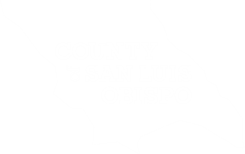 Injured or Ill Found Animal ReportCounty of San Luis Obispo Animal Services Division885 Oklahoma Avenue  |  San Luis Obispo, CA 93405  |  (P) 805-781-4400  |  (F) 805-781-1065comments@sloanimalservices.com  |  www.sloanimalservices.comInjured or Ill Found Animal ReportCounty of San Luis Obispo Animal Services Division885 Oklahoma Avenue  |  San Luis Obispo, CA 93405  |  (P) 805-781-4400  |  (F) 805-781-1065comments@sloanimalservices.com  |  www.sloanimalservices.comInjured or Ill Found Animal ReportCounty of San Luis Obispo Animal Services Division885 Oklahoma Avenue  |  San Luis Obispo, CA 93405  |  (P) 805-781-4400  |  (F) 805-781-1065comments@sloanimalservices.com  |  www.sloanimalservices.comInjured or Ill Found Animal ReportCounty of San Luis Obispo Animal Services Division885 Oklahoma Avenue  |  San Luis Obispo, CA 93405  |  (P) 805-781-4400  |  (F) 805-781-1065comments@sloanimalservices.com  |  www.sloanimalservices.comInjured or Ill Found Animal ReportCounty of San Luis Obispo Animal Services Division885 Oklahoma Avenue  |  San Luis Obispo, CA 93405  |  (P) 805-781-4400  |  (F) 805-781-1065comments@sloanimalservices.com  |  www.sloanimalservices.comInjured or Ill Found Animal ReportCounty of San Luis Obispo Animal Services Division885 Oklahoma Avenue  |  San Luis Obispo, CA 93405  |  (P) 805-781-4400  |  (F) 805-781-1065comments@sloanimalservices.com  |  www.sloanimalservices.comInjured or Ill Found Animal ReportCounty of San Luis Obispo Animal Services Division885 Oklahoma Avenue  |  San Luis Obispo, CA 93405  |  (P) 805-781-4400  |  (F) 805-781-1065comments@sloanimalservices.com  |  www.sloanimalservices.comInjured or Ill Found Animal ReportCounty of San Luis Obispo Animal Services Division885 Oklahoma Avenue  |  San Luis Obispo, CA 93405  |  (P) 805-781-4400  |  (F) 805-781-1065comments@sloanimalservices.com  |  www.sloanimalservices.comInjured or Ill Found Animal ReportCounty of San Luis Obispo Animal Services Division885 Oklahoma Avenue  |  San Luis Obispo, CA 93405  |  (P) 805-781-4400  |  (F) 805-781-1065comments@sloanimalservices.com  |  www.sloanimalservices.com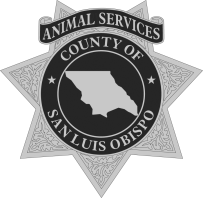 Thank you for committing the time and effort to help this animal. The efforts of Good Samaritans  such as yourself are a critical part of helping to promote the health, safety, and welfare of our community’s animals. We hope that you will take just a moment or two more to provide the following information. The more detail you can provide, the more likely we will be able to reunite a lost animal with its owner. (Please note: Your contact information is requested in case more information is needed regarding the circumstances under which the animal was found).Thank you for committing the time and effort to help this animal. The efforts of Good Samaritans  such as yourself are a critical part of helping to promote the health, safety, and welfare of our community’s animals. We hope that you will take just a moment or two more to provide the following information. The more detail you can provide, the more likely we will be able to reunite a lost animal with its owner. (Please note: Your contact information is requested in case more information is needed regarding the circumstances under which the animal was found).Thank you for committing the time and effort to help this animal. The efforts of Good Samaritans  such as yourself are a critical part of helping to promote the health, safety, and welfare of our community’s animals. We hope that you will take just a moment or two more to provide the following information. The more detail you can provide, the more likely we will be able to reunite a lost animal with its owner. (Please note: Your contact information is requested in case more information is needed regarding the circumstances under which the animal was found).Thank you for committing the time and effort to help this animal. The efforts of Good Samaritans  such as yourself are a critical part of helping to promote the health, safety, and welfare of our community’s animals. We hope that you will take just a moment or two more to provide the following information. The more detail you can provide, the more likely we will be able to reunite a lost animal with its owner. (Please note: Your contact information is requested in case more information is needed regarding the circumstances under which the animal was found).Thank you for committing the time and effort to help this animal. The efforts of Good Samaritans  such as yourself are a critical part of helping to promote the health, safety, and welfare of our community’s animals. We hope that you will take just a moment or two more to provide the following information. The more detail you can provide, the more likely we will be able to reunite a lost animal with its owner. (Please note: Your contact information is requested in case more information is needed regarding the circumstances under which the animal was found).Thank you for committing the time and effort to help this animal. The efforts of Good Samaritans  such as yourself are a critical part of helping to promote the health, safety, and welfare of our community’s animals. We hope that you will take just a moment or two more to provide the following information. The more detail you can provide, the more likely we will be able to reunite a lost animal with its owner. (Please note: Your contact information is requested in case more information is needed regarding the circumstances under which the animal was found).Thank you for committing the time and effort to help this animal. The efforts of Good Samaritans  such as yourself are a critical part of helping to promote the health, safety, and welfare of our community’s animals. We hope that you will take just a moment or two more to provide the following information. The more detail you can provide, the more likely we will be able to reunite a lost animal with its owner. (Please note: Your contact information is requested in case more information is needed regarding the circumstances under which the animal was found).Thank you for committing the time and effort to help this animal. The efforts of Good Samaritans  such as yourself are a critical part of helping to promote the health, safety, and welfare of our community’s animals. We hope that you will take just a moment or two more to provide the following information. The more detail you can provide, the more likely we will be able to reunite a lost animal with its owner. (Please note: Your contact information is requested in case more information is needed regarding the circumstances under which the animal was found).Thank you for committing the time and effort to help this animal. The efforts of Good Samaritans  such as yourself are a critical part of helping to promote the health, safety, and welfare of our community’s animals. We hope that you will take just a moment or two more to provide the following information. The more detail you can provide, the more likely we will be able to reunite a lost animal with its owner. (Please note: Your contact information is requested in case more information is needed regarding the circumstances under which the animal was found).Thank you for committing the time and effort to help this animal. The efforts of Good Samaritans  such as yourself are a critical part of helping to promote the health, safety, and welfare of our community’s animals. We hope that you will take just a moment or two more to provide the following information. The more detail you can provide, the more likely we will be able to reunite a lost animal with its owner. (Please note: Your contact information is requested in case more information is needed regarding the circumstances under which the animal was found).Thank you for committing the time and effort to help this animal. The efforts of Good Samaritans  such as yourself are a critical part of helping to promote the health, safety, and welfare of our community’s animals. We hope that you will take just a moment or two more to provide the following information. The more detail you can provide, the more likely we will be able to reunite a lost animal with its owner. (Please note: Your contact information is requested in case more information is needed regarding the circumstances under which the animal was found).Thank you for committing the time and effort to help this animal. The efforts of Good Samaritans  such as yourself are a critical part of helping to promote the health, safety, and welfare of our community’s animals. We hope that you will take just a moment or two more to provide the following information. The more detail you can provide, the more likely we will be able to reunite a lost animal with its owner. (Please note: Your contact information is requested in case more information is needed regarding the circumstances under which the animal was found).Finder InformationFinder InformationFinder InformationFinder InformationFinder InformationFinder InformationFinder InformationFinder InformationFinder InformationFinder InformationFinder InformationFinder InformationNameNameNameNameNameHome PhoneHome PhoneHome PhoneMobile PhoneMobile PhoneMobile PhoneMobile PhoneAddressAddressCityCityCityCityStateStateStateZipZipZipAnimal InformationAnimal InformationAnimal InformationAnimal InformationAnimal InformationAnimal InformationAnimal InformationAnimal InformationAnimal InformationAnimal InformationAnimal InformationAnimal InformationType of Animal Dog           Cat           Other___________________________________Type of Animal Dog           Cat           Other___________________________________Type of Animal Dog           Cat           Other___________________________________Type of Animal Dog           Cat           Other___________________________________Gender Male           FemaleGender Male           FemaleGender Male           FemaleSpayed / Neutered Yes        No        UnknSpayed / Neutered Yes        No        UnknSpayed / Neutered Yes        No        UnknSpayed / Neutered Yes        No        UnknBreedBreedBreedBreedPrimary ColorPrimary ColorPrimary ColorSecondary ColorSecondary ColorSecondary ColorSecondary ColorWhere Was This Animal FoundWhere Was This Animal FoundWhere Was This Animal FoundWhere Was This Animal FoundWhere Was This Animal FoundWhere Was This Animal FoundWhere Was This Animal FoundWhere Was This Animal FoundWhere Was This Animal FoundWhere Was This Animal FoundWhere Was This Animal FoundWhere Was This Animal FoundAddress  / Location (If address is not known, please provide the street and nearest major cross street or a nearby landmark, such as a park or shopping mall).Address  / Location (If address is not known, please provide the street and nearest major cross street or a nearby landmark, such as a park or shopping mall).Address  / Location (If address is not known, please provide the street and nearest major cross street or a nearby landmark, such as a park or shopping mall).Address  / Location (If address is not known, please provide the street and nearest major cross street or a nearby landmark, such as a park or shopping mall).Address  / Location (If address is not known, please provide the street and nearest major cross street or a nearby landmark, such as a park or shopping mall).Address  / Location (If address is not known, please provide the street and nearest major cross street or a nearby landmark, such as a park or shopping mall).Address  / Location (If address is not known, please provide the street and nearest major cross street or a nearby landmark, such as a park or shopping mall).Address  / Location (If address is not known, please provide the street and nearest major cross street or a nearby landmark, such as a park or shopping mall).Address  / Location (If address is not known, please provide the street and nearest major cross street or a nearby landmark, such as a park or shopping mall).Address  / Location (If address is not known, please provide the street and nearest major cross street or a nearby landmark, such as a park or shopping mall).Address  / Location (If address is not known, please provide the street and nearest major cross street or a nearby landmark, such as a park or shopping mall).Address  / Location (If address is not known, please provide the street and nearest major cross street or a nearby landmark, such as a park or shopping mall).CityCityCityDate FoundDate FoundDate FoundDate FoundTime FoundTime FoundTime FoundTime FoundTime FoundCircumstances / Notes:Circumstances / Notes:Circumstances / Notes:Circumstances / Notes:Circumstances / Notes:Circumstances / Notes:Circumstances / Notes:Circumstances / Notes:Circumstances / Notes:Circumstances / Notes:Circumstances / Notes:Circumstances / Notes:Veterinary Hospital InformationVeterinary Hospital InformationVeterinary Hospital InformationVeterinary Hospital InformationVeterinary Hospital InformationVeterinary Hospital InformationVeterinary Hospital InformationVeterinary Hospital InformationVeterinary Hospital InformationVeterinary Hospital InformationVeterinary Hospital InformationVeterinary Hospital InformationVeterinary Practice Veterinary Practice Veterinary Practice Veterinary Practice Veterinary Practice Veterinary Practice Treating VeterinarianTreating VeterinarianTreating VeterinarianTreating VeterinarianTreating VeterinarianPresenting Problem / DiagnosisPresenting Problem / DiagnosisPresenting Problem / DiagnosisPresenting Problem / DiagnosisPresenting Problem / DiagnosisPresenting Problem / DiagnosisPresenting Problem / DiagnosisPresenting Problem / DiagnosisPresenting Problem / DiagnosisPresenting Problem / DiagnosisPresenting Problem / DiagnosisComments / Notes:Comments / Notes:Comments / Notes:Comments / Notes:Comments / Notes:Comments / Notes:Authorization # (Required for billings >$100)Authorization # (Required for billings >$100)Authorization # (Required for billings >$100)Authorization # (Required for billings >$100)Authorization # (Required for billings >$100)FOR ANIMAL SERVICES USE       Animal ID#FOR ANIMAL SERVICES USE       Animal ID#FOR ANIMAL SERVICES USE       Animal ID#FOR ANIMAL SERVICES USE       Animal ID#FOR ANIMAL SERVICES USE       Animal ID#